Reference Flows 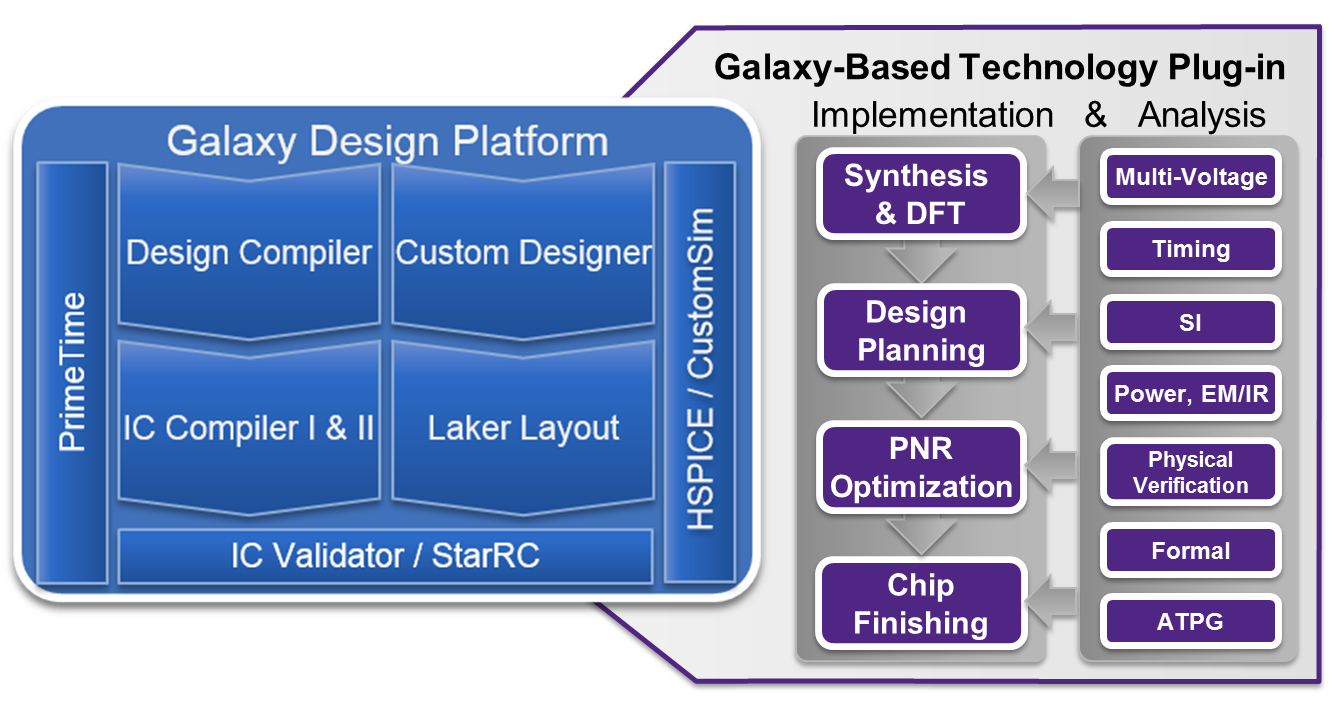 